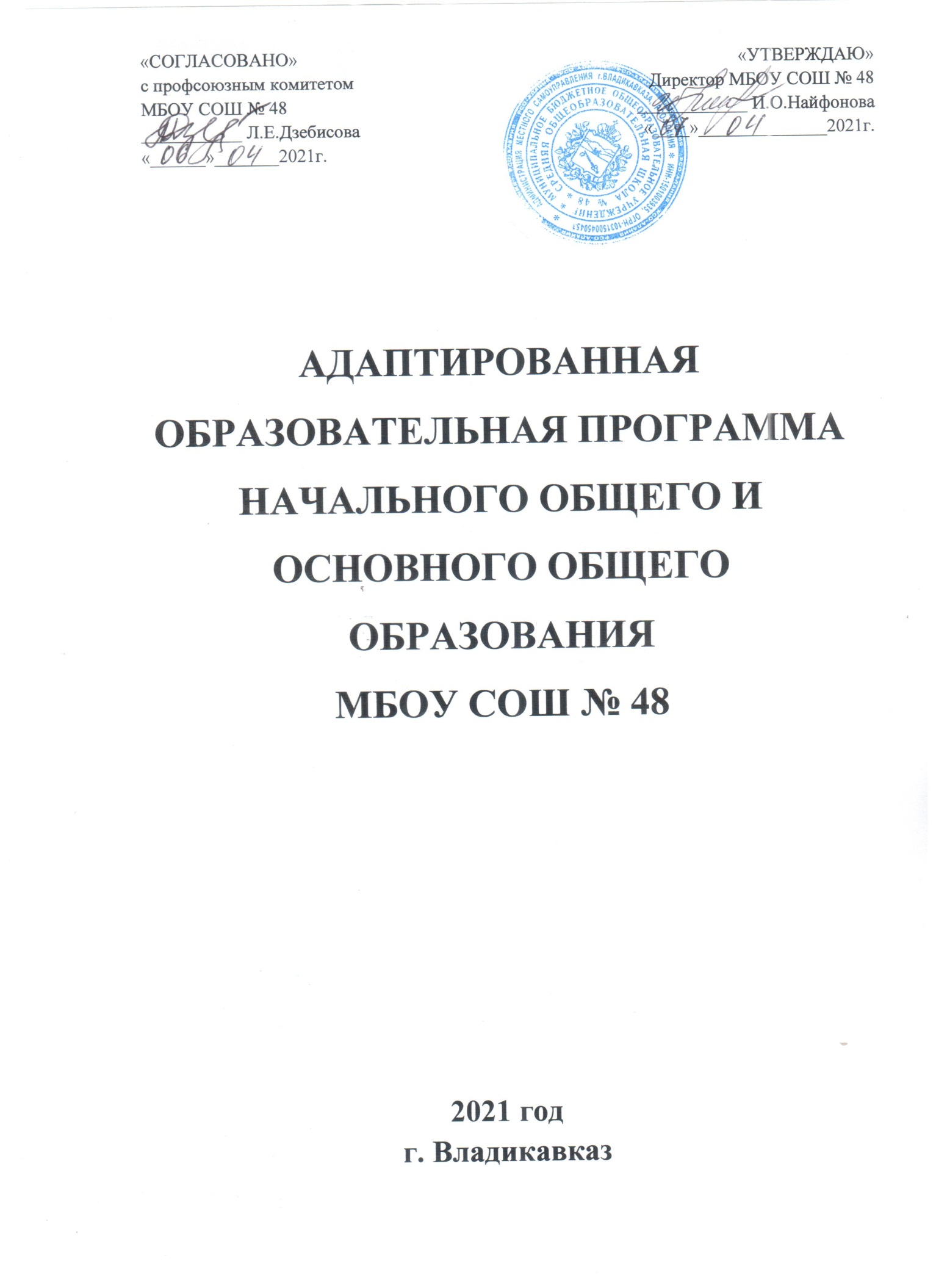 Целевой раздел1.1. Пояснительная запискаИнформационно-аналитическая справка об образовательном учреждении.Адаптированная образовательная программа основного общего образования муниципального бюджетного общеобразовательного учреждения средней общеобразовательной школы № 48   муниципального образования – Управление образования АМС г. Владикавказа   Республики Северная Осетия – Алания (далее МБОУ СОШ № 48) разработана   рабочими группами педагогического коллектива  в соответствии с требованиями Федерального компонента государственного образовательного стандарта общего образования утвержденный приказом Минобразования РФ № 1089 от 05.03.2004;Разработка адаптированной образовательной программы основного общего образования осуществлялась рабочими группами с привлечением органов самоуправления (Управляющего Совета), что обеспечивает государственно - общественный характер управления образовательным учреждением. Она отражает образовательные запросы обучающихся и их родителей и сохраняет традиции школы как школы гражданского становления личности.Юридический адрес: 362047, Республика Северная Осетия-Алания, г. Владикавказа, ул. Весенняя 17Телефон:8 (8672) 41-11-07ИНН – 1501003935Действующие лицензии на образовательную деятельность:Лицензия на право ведения образовательной деятельности, установленной формы и выданной 27.05.2013 г., серия 15, N 000668, регистрационный номер 1993  Министерством образования и науки РСО- Алания. . Срок действия лицензии – бессрочно.Свидетельство об аккредитации организации выдано "04" июня 2015 г., Министерство образования и науки РСО-Алания, Серия 15А02 N 0000025, срок действия свидетельства с «04» июня 2015 г. до "04" июня 2027 год.Нормативно – правовая база:Федеральный компонент государственного образовательного стандарта общего образования утвержденный приказом Минобразования РФ № 1089 от 05.03.2004;Постановление Главного государственного санитарного врача Российской Федерации от 29 декабря 2010 г. N 189 г. Москва/Зарегистрировано в Минюсте РФ 3 марта 2011 г. Регистрационный N 19993/ "Об утверждении СанПиН 2.4.2.2821-10 "Санитарно- эпидемиологические требования к условиям и организации обучения в общеобразовательных учреждениях"".Концепция Федерального государственного образовательного стандарта для обучающихся с ограниченными возможностями здоровьяРекомендации по осуществлению государственного контроля качества образования детей с ограниченными возможностями здоровья (проект, разработанный в рамках государственного контракта от 07.08.2013 № 07.027.11.0015)Содержательный раздел определяет общее содержание основного общего образования и включает следующие программы, ориентированные на достижение личностных, метапредметных и предметных результатов:программу	формирования	универсальных	учебных	действий	у   обучающихся с ЗПР;программы отдельных учебных предметов, курсов коррекционно- развивающей области;программу воспитания и социализации;программу коррекционной работы;программу внеурочной деятельности.Организационный раздел определяет общие рамки организации образовательного процесса, а также механизмы реализации компонентов АООП ООО.Организационный раздел включает:учебный план основного общего образования;систему	специальных	условий	реализации	АООП	ООО	в соответствии с требованиями Стандарта.На основе ФК ГОС ООО создается АООП ООО обучающихся с ЗПР, к которой при необходимости может быть создано несколько учебных планов, в том числе индивидуальные учебные планы, учитывающие образовательные потребности групп или отдельных обучающихся с ЗПР.Определение одного из вариантов АООП ООО обучающихся с ЗПР осуществляется на основе рекомендаций психолого- медико- педагогической комиссии (далее - ПМПК), сформулированных по результатам его комплексного психолого-медико-педагогического обследования, с учетом ИПР и в порядке, установленном законодательством Российской Федерации.Принципы и подходы к формированию адаптированной основной общеобразовательной программы основного общего образования обучающихся с задержкой психического развития.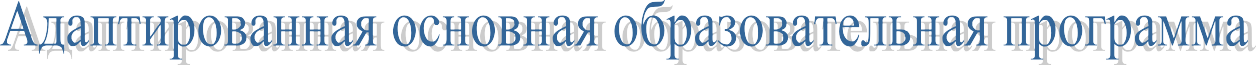 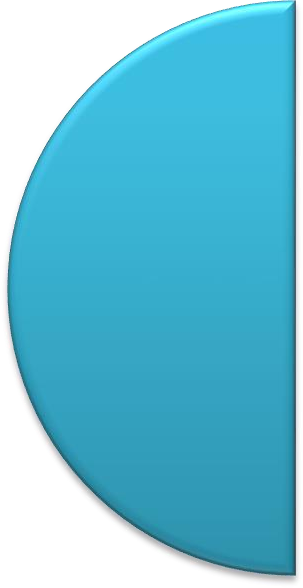 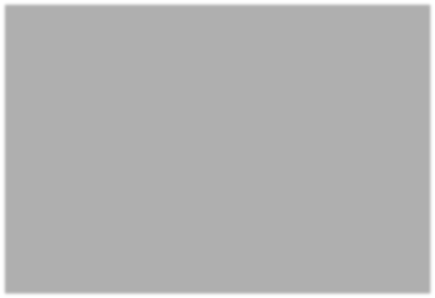 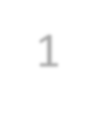 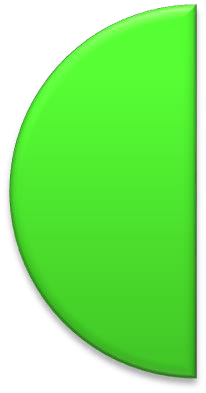 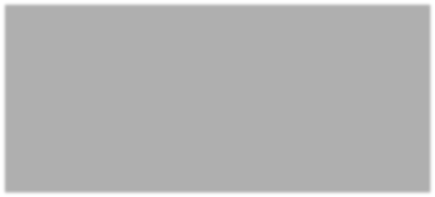 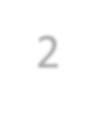 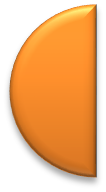 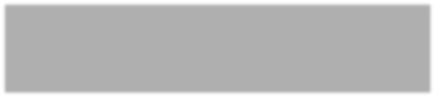 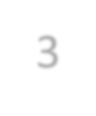 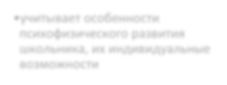 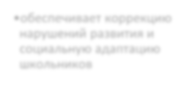 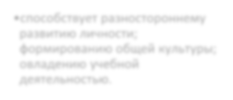 В основу разработки и реализации АООП ООО обучающихся с ЗПР заложены дифференцированный и деятельностный подходы.Дифференцированный подход к разработке и реализации АООП ООО обучающихся с ЗПР предполагает учет их особых образовательных потребностей, которые проявляются в неоднородности по возможностям освоения содержания образования. Это обусловливает необходимость создания и реализации разных вариантов АООП ООО обучающихся с ЗПР, в том числе и на основе индивидуального учебного плана. Варианты АООП ООО обучающихся с ЗПР создаются и реализуются в соответствии с дифференцированно сформулированными требованиями в ФГОС ООО обучающихся с ОВЗ к:структуре АООП ООО;условиям реализации АООП ООО;результатам освоения АООП ООО.Применение дифференцированного подхода к созданию и реализации АООП ООО обеспечивает разнообразие содержания, предоставляя обучающимся с ЗПР возможность реализовать индивидуальный потенциал развития.Деятельностный подход основывается на теоретических положениях отечественной психологической науки, раскрывающих основные закономерности процесса обучения и воспитания обучающихся, структуру образовательной деятельности с учетом общих закономерностей развития детей с нормальным и нарушенным развитием.Деятельностный подход в образовании строится на признании того, что развитие личности обучающихся с ЗПР школьного возраста определяется характером организации доступной им деятельности (предметно- практической и учебной).Основным средством реализации деятельностного подхода в образовании является обучение как процесс организации познавательной ипредметно-практической деятельности обучающихся, обеспечивающий овладение ими содержанием образования.В контексте разработки АООП ООО обучающихся с ЗПР реализация деятельностного подхода обеспечивает:придание результатам образования социально и личностно значимого характера;прочное усвоение обучающимися знаний и опыта разнообразной деятельности и поведения, возможность их самостоятельного продвижения в изучаемых образовательных областях;существенное повышение мотивации и интереса к учению, приобретению нового опыта деятельности и поведения;обеспечение условий для общекультурного и личностного развития на основе формирования универсальных учебных действий, которые обеспечивают не только успешное усвоение ими системы научных знаний, умений и навыков (академических результатов), позволяющих продолжить образование, но и жизненной компетенции, составляющей основу социальной успешности.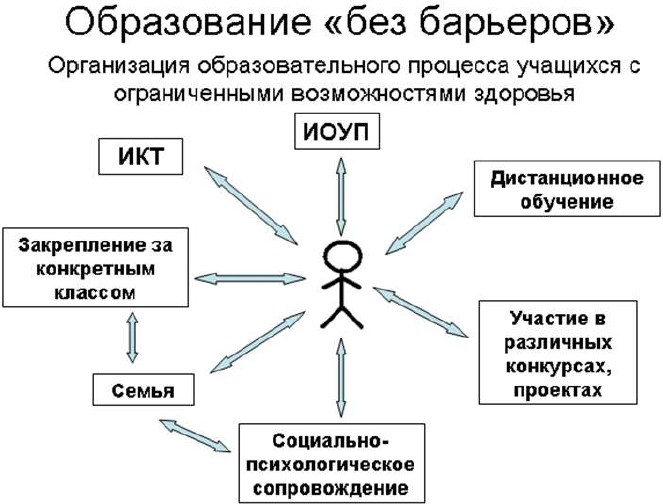 В основу формирования АООП ООО обучающихся с ЗПР положены следующие принципы:принципы государственной политики РФ в области образования (гуманистический характер образования, единство образовательного пространства на территории Российской Федерации, светский характер образования, общедоступность образования, адаптивность системы образования к уровням и особенностям развития и подготовки обучающихся и воспитанников и др.);принцип учета типологических и индивидуальных образовательных потребностей обучающихся;принцип коррекционной направленности образовательного процесса;принцип развивающей направленности образовательного процесса, ориентирующий его на развитие личности обучающегося и расширение его«зоны ближайшего развития» с учетом особых образовательных потребностей;онтогенетический принцип;принцип преемственности, предполагающий при проектировании АООП основного общего образования ориентировку на программу основного общего образования, что обеспечивает непрерывность образования обучающихся с задержкой психического развития;принцип целостности содержания образования, поскольку в основу структуры содержания образования положено не понятие предмета, а -«образовательной области»;принцип направленности на формирование деятельности, обеспечивает возможность овладения обучающимися с задержкой психического развития всеми видами доступной им предметно - практической деятельности, способами и приемами познавательной и учебной деятельности, коммуникативной деятельности и нормативным поведением;принцип переноса усвоенных знаний, умений, и навыков и отношений, сформированных в условиях учебной ситуации, в различные жизненные ситуации, что обеспечит готовность обучающегося к самостоятельной ориентировке и активной деятельности в реальном мире;принцип сотрудничества с семьей.I Целевой раздел1.1. Пояснительная запискаЦель реализации адаптированной основной общеобразовательной программы основного общего образования обучающихся с задержкой психического развития.Цель реализации АООП ООО обучающихся с ЗПР – обеспечение выполнения требований ФК ГОС ООО посредством создания условий для максимального удовлетворения особых образовательных потребностей обучающихся с ЗПР, обеспечивающих усвоение ими социального и культурного опыта.Достижение поставленной цели при разработке и реализации Школой АООП ООО обучающихся с ЗПР предусматривает решение следующих основных задач:формирование общей культуры, духовно-нравственное, гражданское, социальное, личностное и интеллектуальное развитие, развитие творческих способностей, сохранение и укрепление здоровья обучающихся с ЗПР;достижение планируемых результатов освоения АООП ООО, целевых установок, приобретение знаний, умений, навыков, компетенций и компетентностей, определяемых личностными, семейными, общественными, государственными потребностями и возможностями обучающегося с ЗПР, индивидуальными особенностями развития и состояния здоровья;становление и развитие личности обучающегося с ЗПР в её индивидуальности, самобытности, уникальности и неповторимости с обеспечением преодоления возможных трудностей познавательного, коммуникативного, двигательного, личностного развития;создание благоприятных условий для удовлетворения особых образовательных потребностей обучающихся с ЗПР;обеспечение доступности получения качественного основного общего образования;обеспечение возможности получения дальнейшего образования, в том числе и профессионального;выявление и развитие возможностей и способностей обучающихся с ЗПР, через организацию их общественно полезной деятельности, проведения спортивно-оздоровительной работы, организацию художественного творчества и др. с использованием системы работы клубов, секций, кружков внеурочной деятельности, проведение спортивных, творческих и др. соревнований;использование в образовательном процессе современных образовательных технологий деятельностного типа;предоставление обучающимся возможности для эффективной самостоятельной работы.Общая	характеристика	адаптированной	основной общеобразовательной программы основного общего образования обучающихся с задержкой психического развития.Данная программа предполагает, что обучающийся с ЗПР получит образование, полностью соответствующее по итоговым достижениям к моменту завершения обучения образованию обучающихся, не имеющих ограничений по возможностям здоровья и в те же сроки.АООП ООО представляет собой адаптированный вариант основной образовательной программы основного общего образования (далее – ООП ООО). Требования к структуре АООП ООО (в том числе соотношению обязательной части и части, формируемой участниками образовательных отношений и их объему) и результатам ее освоения соответствуют федеральному государственному стандарту основного общего образования (далее - ФГОС ООО). Адаптация программы предполагает введение программы коррекционной работы, ориентированной на удовлетворение особых образовательных потребностей обучающихся с ЗПР и поддержку в освоении АООП ООО, требований к результатам освоения программы коррекционной работы и условиям реализации АООП ООО. Обязательнымиусловиями реализации АООП ООО обучающихся с ЗПР является психолого- педагогическое сопровождение обучающегося, согласованная работа педагога и психолога с учетом индивидуальных образовательных потребностей.Психолого-педагогическая характеристика обучающихся с ЗПР Обучающиеся с ЗПР - это дети, имеющее недостатки в психологическом развитии, подтвержденные ПМПК и препятствующие получению образования без создания специальных условий. Категория обучающихся с ЗПР – наиболее многочисленная среди детей с ограниченными возможностями здоровья (ОВЗ) и неоднородная по составу группа школьников. Среди причин возникновения ЗПР могут фигурировать органическая и/или функциональная недостаточность центральной нервной системы, конституциональные факторы, хронические соматические заболевания, неблагоприятные условия воспитания, психическая и социальная депривация. Подобное разнообразие этиологических факторов обусловливает значительный диапазон выраженности нарушений - от состояний, приближающихся к уровню возрастной нормы, до состояний, требующих отграничения от умственной отсталости.Все обучающиеся с ЗПР испытывают в той или иной степени выраженные затруднения в усвоении учебных программ, обусловленные недостаточными познавательными способностями, специфическими расстройствами психологического развития (школьных навыков, речи и др.), нарушениями в организации деятельности и/или поведения. Общими для всех обучающихся с ЗПР являются в разной степени выраженные недостатки в формировании высших психических функций, замедленный темп либо неравномерное становление познавательной деятельности, трудности произвольной саморегуляции. Достаточно часто у обучающихся отмечаются нарушения речевой и мелкой ручной моторики, зрительного восприятия и пространственной ориентировки, умственной работоспособности и эмоциональной сферы.Уровень психического развития обучающегося с ЗПР зависит не только от характера и степени выраженности первичного (как правило, биологического по своей природе) нарушения, но и от качества предшествующего обучения и воспитания.Диапазон различий в развитии обучающихся с ЗПР достаточно велик – от практически нормально развивающихся, испытывающих временные и относительно легко устранимые трудности, до обучающихся с выраженными и сложными по структуре нарушениями когнитивной и аффективно- поведенческой сфер личности. От обучающихся, способных при специальной поддержке на равных обучаться совместно со здоровыми сверстниками, до обучающихся, нуждающихся при получении основного общего образования в систематической и комплексной (психолого-медико-педагогической) коррекционной помощи.Различие структуры нарушения психического развития у обучающихся с ЗПР определяет необходимость многообразия специальной поддержки в получении образования и самих образовательных маршрутов, соответствующих возможностям и потребностям обучающихся с ЗПР и направленных на преодоление существующих ограничений в получении образования, вызванных тяжестью нарушения психического развития и способностью или неспособностью обучающегося к освоению образования, сопоставимого по срокам с образованием здоровых сверстников.Дифференциация образовательных программ основного общего образования обучающихся с ЗПР должна соотноситься с дифференциацией этой категории обучающихся в соответствии с характером и структурой нарушения психического развития. Задача разграничения вариантов ЗПР и рекомендации варианта образовательной программы возлагается на ПМПК. Общие ориентиры для рекомендации обучения по АООП ООО (вариант 7.1) могут быть представлены следующим образом.АООП ООО адресована обучающимся с ЗПР, достигшим уровня психофизического развития близкого возрастной норме, но отмечаютсятрудности произвольной саморегуляции, проявляющейся в условиях деятельности и организованного поведения, и признаки общей социально- эмоциональной незрелости. Кроме того, у данной категории обучающихся могут отмечаться признаки легкой органической недостаточности центральной нервной системы (ЦНС), выражающиеся в повышенной психической истощаемости с сопутствующим снижением умственной работоспособности и устойчивости к интеллектуальным и эмоциональным нагрузкам. Помимо перечисленных характеристик, у обучающихся могут отмечаться типичные, в разной степени выраженные, дисфункции в сферах пространственных представлений, зрительно- моторной координации, фонетико-фонематического развития, нейродинамики и др. Но при этом наблюдается устойчивость форм адаптивного поведения.Особые образовательные потребности обучающихся с ЗПР Особые образовательные потребности различаются у обучающихся с ОВЗ разных категорий, поскольку задаются спецификой нарушения психического развития, определяют особую логику построения учебного процесса и находят своё отражение в структуре и содержании образования. Наряду с этим современные научные представления об особенностях психофизического развития разных групп обучающихся позволяют выделить образовательные потребности, как общие для всех обучающихся с ОВЗ, так и специфические. К общим потребностям относятся:получение специальной помощи средствами образования сразу же после выявления первичного нарушения развития;выделение пропедевтического периода в образовании, обеспечивающего преемственность между уровнями образования;получение основного общего образования в условиях образовательных организаций общего адекватного образовательным потребностям обучающегося с ОВЗ;обязательность непрерывности коррекционно- развивающего процесса, реализуемого, как через содержание предметных областей, так и в процессе индивидуальной работы;психологическое сопровождение, оптимизирующее взаимодействие ребенка с педагогами и соучениками;психологическое сопровождение, направленное на установление взаимодействия семьи и образовательной организации;постепенное расширение образовательного пространства, выходящего за пределы образовательной организации.Для обучающихся с ЗПР, осваивающих АООП ООО (вариант 7.1) характерны следующие специфические образовательные потребности:адаптация основной общеобразовательной программы основного общего образования с учетом необходимости коррекции психофизического развития;обеспечение особой пространственной и временной организации образовательной среды с учетом функционального состояния центральной нервной системы (ЦНС) и нейродинамики психических процессов обучающихся с ЗПР (быстрой истощаемости, низкой работоспособности, пониженного общего тонуса и др.);комплексное сопровождение, гарантирующее получение необходимого лечения, направленного на улучшение деятельности ЦНС и на коррекцию поведения, а также специальной психокоррекционной помощи, направленной на компенсацию дефицитов эмоционального развития, формирование осознанной саморегуляции познавательной деятельности и поведения;организация процесса обучения с учетом специфики усвоения знаний, умений и навыков обучающимися с ЗПР с учетом темпа учебной работы ("пошаговом» предъявлении материала, дозированной помощи взрослого, использовании специальных методов, приемов и средств, способствующих как общему развитию обучающегося, так и компенсации индивидуальных недостатков развития);учет актуальных и потенциальных познавательных возможностей, обеспечение индивидуального темпа обучения и продвижения в образовательном пространстве для разных категорий обучающихся с ЗПР;профилактика и коррекция социокультурной и школьной дезадаптации;постоянный (пошаговый) мониторинг результативности образования и сформированности социальной компетенции обучающихся, уровня и динамики психофизического развития;обеспечение непрерывного контроля за становлением учебно- познавательной деятельности обучающегося с ЗПР, продолжающегося до достижения уровня, позволяющего справляться с учебными заданиями самостоятельно;постоянное стимулирование познавательной активности, побуждение интереса к себе, окружающему предметному и социальному миру;постоянная помощь в осмыслении и расширении контекста усваиваемых знаний, в закреплении и совершенствовании освоенных умений;специальное обучение «переносу» сформированных знаний и умений в новые ситуации взаимодействия с действительностью;постоянная актуализация знаний, умений и одобряемых обществом норм поведения;использование преимущественно позитивных средств стимуляции деятельности и поведения;развитие и отработка средств коммуникации, приемов конструктивного общения и взаимодействия (с членами семьи, со сверстниками, с взрослыми), формирование навыков социально одобряемого поведения;специальная психокоррекционная помощь, направленная на формирование способности к самостоятельной организации собственной деятельности и осознанию возникающих трудностей, формирование умения запрашивать и использовать помощь взрослого;обеспечение взаимодействия семьи и образовательной организации (сотрудничество с родителями, активизация ресурсов семьи для формирования социально активной позиции, нравственных и общекультурных ценностей).Планируемые результаты освоения АОП ОООСамым общим результатом освоения АОП ООО обучающихся с ЗПР должно стать полноценное основное общее образование, развитие социальных (жизненных) компетенций.Личностные, метапредметные и предметные результаты освоения обучающимися с ЗПР АОП ООО соответствуют ФК ГОС.Планируемые результаты освоения обучающимися с ЗПР АОП ООО дополняются результатами освоения программы коррекционной работы.Планируемые результаты освоения программы коррекционной работы. Результаты освоения программы коррекционной работы отражают сформированность социальных (жизненных) компетенций, необходимых для решения практико-ориентированных задач и обеспечивающих становление социальных отношений обучающихся с ЗПР в различных средах:развитие адекватных представлений о собственных возможностях, о насущно необходимом жизнеобеспечении, проявляющееся:в умении различать учебные ситуации, в которых необходима посторонняя помощь для её разрешения, с ситуациями, в которых решение можно найти самому;в умении обратиться к учителю при затруднениях в учебном процессе, сформулировать запрос о специальной помощи;в умении использовать помощь взрослого для разрешения затруднения, давать адекватную обратную связь учителю: понимаю или не понимаю;в умении написать при необходимости SMS-сообщение, правильно выбрать адресата (близкого человека), корректно и точно сформулировать возникшую проблему.овладение социально-бытовыми умениями, используемыми в повседневной жизни, проявляющееся:в расширении представлений об устройстве домашней жизни, разнообразии повседневных бытовых дел, понимании предназначения окружающих в быту предметов и вещей;в умении включаться в разнообразные повседневные дела, принимать участие;в адекватной оценке своих возможностей для выполнения определенных обязанностей в каких-то областях домашней жизни,умении брать на себя ответственность в этой деятельности;в расширении представлений об устройстве школьной жизни, участии в повседневной жизни класса, принятии на себя обязанностей наряду с другими детьми;в умении ориентироваться в жизненном пространстве и просить помощи в случае затруднений, ориентироваться в окружающем мире;в умении включаться в разнообразные повседневные школьные дела, принимать посильное участие, брать на себя ответственность;в учении самостоятельно принимать решения, учиться делать выбор и на уровне окончания основного общего образования принять решение о дальнейшем своем трудоустройстве.овладение навыками коммуникации и принятыми ритуалами социального взаимодействия, проявляющееся:в расширении знаний правил коммуникации;в расширении и обогащении опыта коммуникации;в умении решать актуальные школьные и житейские задачи,используя коммуникацию как средство достижения цели (вербальную, невербальную);в умении начать и поддержать разговор, задать вопрос, выразить свои намерения, просьбу, пожелание, опасения, завершить разговор;в умении корректно выразить отказ и недовольство, благодарность, сочувствие и т.д.;в умении получать и уточнять информацию от собеседника;в освоении культурных форм выражения своих чувств.способность к осмыслению и дифференциации картины мира, ее пространственно-временной организации, проявляющаяся:в расширении и обогащении опыта реального взаимодействия обучающегося с бытовым окружением, миром природных явлений и вещей, расширении адекватных представлений об опасности и безопасности;в адекватности бытового поведения обучающегося с точки зрения опасности (безопасности) для себя и для окружающих;сохранности окружающей предметной и природной среды;в расширении представлений о целостной и подробной картине мира, упорядоченной в пространстве и времени, адекватных возрасту обучающегося;в умении устанавливать взаимосвязь между природным порядком и ходом собственной жизни в семье и в школе;в умении устанавливать взаимосвязь общественного порядка и уклада собственной жизни в семье и в школе, соответствовать этому порядку.в развитии любознательности, наблюдательности, способности замечать новое, задавать вопросы;в развитии активности во взаимодействии с миром, понимании собственной результативности;в накоплении опыта освоения нового при помощи экскурсий и путешествий;в умении передать свои впечатления, соображения, умозаключения так, чтобы быть понятым другим человеком;в умении принимать и включать в свой личный опыт жизненный опыт других людей;в способности взаимодействовать с другими людьми, умении делиться своими воспоминаниями, впечатлениями и планами.способность к осмыслению социального окружения, своего места в нем, принятие соответствующих возрасту ценностей и социальных ролей, проявляющаяся:в знании правил поведения в разных социальных ситуациях с людьми разного статуса, с близкими в семье; с учителями и учениками в школе; со знакомыми и незнакомыми людьми;в освоение необходимых социальных ритуалов, умении адекватно использовать принятые социальные ритуалы, умении вступить в контакт и общаться в соответствии с возрастом, близостью и социальным статусом собеседника, умении корректно привлечь к себе внимание, отстраниться от нежелательного контакта, выразить свои чувства, отказ, недовольство, благодарность, сочувствие, намерение, просьбу, опасение и другие.в освоении возможностей и допустимых границ социальных контактов, выработки адекватной дистанции в зависимости от ситуации общения;в умении проявлять инициативу, корректно устанавливать и ограничивать контакт;в умении не быть назойливым в своих просьбах и требованиях, быть благодарным за проявление внимания и оказание помощи;в умении применять формы выражения своих чувств соответственно ситуации социального контакта.Результаты специальной поддержки освоения АОП ООО должны отражать:способность усваивать новый учебный материал, адекватно включаться в классные занятия и соответствовать общему темпу занятий;способность использовать речевые возможности на уроках при ответах и в других ситуациях общения, умение передавать свои впечатления, умозаключения так, чтобы быть понятым другим человеком, умение задавать вопросы;способность к наблюдательности, умение замечать новое;овладение эффективными способами учебно-познавательной и предметно-практической деятельности;стремление к активности и самостоятельности в разных видах предметно-практической деятельности;умение ставить и удерживать цель деятельности; планировать действия; определять и сохранять способ действий; использовать самоконтроль на всех этапах деятельности;осуществлять словесный отчет о процессе и результатах деятельности; оценивать процесс и результат деятельности;сформированные в соответствии с требованиями к результатам освоения АООП ООО предметные, метапредметные и личностные результаты;сформированные в соответствии АОП ООО универсальные учебные действия.Требования к результатам освоения программы коррекционной работы конкретизируются применительно к каждому обучающемуся с ЗПР в соответствии с его потенциальными возможностями и особыми образовательными потребностями.Система оценки достижений планируемых результатов освоения АОП ООООсновными направлениями и целями оценочной деятельности в соответствии с требованиями ФК ГОС ООО обучающихся с ОВЗ являются оценка образовательных достижений обучающихся и оценка результатов деятельности образовательных организаций и педагогических кадров. Полученные данные используются для оценки состояния и тенденций развития системы образования.Система оценки достижения обучающимися с ЗПР планируемых результатов освоения АОП ООО предполагает комплексный подход к оценке результатов образования, позволяющий вести оценку достиженияобучающимися всех трех групп результатов образования: личностных, метапредметных и предметных.Оценка результатов освоения обучающимися с ЗПР АОП ООО (кроме программы коррекционной работы) осуществляется в соответствии с требованиями ФК ГОС ООО.Оценивать достижения обучающимся с ЗПР планируемых результатов необходимо при завершении каждого уровня образования, поскольку у обучающегося с ЗПР может быть индивидуальный темп освоения содержания образования и стандартизация планируемых результатов образования в более короткие промежутки времени объективно невозможна.Обучающиеся с ЗПР имеют право на прохождение текущей, промежуточной и государственной итоговой аттестации освоения АООП ООО в иных формах.Специальные условия проведения текущей, промежуточной и итоговой (по итогам освоения АОП ООО) аттестации обучающихся с ЗПР включают:особую форму организации аттестации (в малой группе, индивидуальную) с учетом особых образовательных потребностей и индивидуальных особенностей обучающихся с ЗПР;привычную обстановку в классе (присутствие своего учителя, наличие привычных для обучающихся мнестических опор: наглядных схем, шаблонов общего хода выполнения заданий);присутствие в начале работы этапа общей организации деятельности;адаптирование инструкции с учетом особых образовательных потребностей и индивидуальных трудностей обучающихся с ЗПР:упрощение формулировок по грамматическому и семантическому оформлению;упрощение многозвеньевой инструкции посредством деления ее на короткие смысловые единицы, задающие поэтапность (пошаговость) выполнения задания;в дополнение к письменной инструкции к заданию, при необходимости, она дополнительно прочитывается педагогом вслух в медленном темпе с четкими смысловыми акцентами;при необходимости адаптирование текста задания с учетом особых образовательных потребностей и индивидуальных трудностей обучающихся с ЗПР (более крупный шрифт, четкое отграничение одного задания от другого; упрощение формулировок задания по грамматическому и семантическому оформлению и др.);при необходимости предоставление дифференцированной помощи: стимулирующей (одобрение, эмоциональная поддержка), организующей (привлечение внимания, концентрирование на выполнении работы, напоминание о необходимости самопроверки), направляющей (повторение и разъяснение инструкции к заданию);увеличение времени на выполнение заданий;возможность организации короткого перерыва (10-15 мин) при нарастании в поведении обучающегося проявлений утомления, истощения;недопустимыми являются негативные реакции со стороны педагога, создание ситуаций, приводящих к эмоциональному травмированию ребенка.Система оценки достижения обучающимися с ЗПР планируемых результатов освоения АОП ООО должна предусматривать оценку достижения обучающимися с ЗПР планируемых результатов освоения программы коррекционной работы.Оценка достижения обучающимися с задержкой психического развития планируемых результатов освоения программы коррекционной работы Оценка результатов освоения обучающимися с ЗПР программы коррекционной работы, составляющей неотъемлемую часть АОП ООО, осуществляется в полном соответствии с требованиями ФК ГОС ООО обучающихся с ОВЗ.При определении подходов к осуществлению оценки результатов освоения обучающимися с ЗПР программы коррекционной работы опора делается на следующие принципы:дифференциации оценки достижений с учетом типологических и индивидуальных особенностей развития и особых образовательных потребностей обучающихся с ЗПР;динамичности оценки достижений, предполагающей изучение изменений психического и социального развития, индивидуальных способностей и возможностей обучающихся с ЗПР;единства параметров, критериев и инструментария оценки достижений в освоении содержания АОП ООО, что сможет обеспечить объективность оценки.Эти принципы, отражая основные закономерности целостного процесса образования обучающихся с ЗПР, самым тесным образом взаимосвязаны и касаются одновременно разных сторон процесса осуществления оценки результатов освоения программы коррекционной работы.Основным объектом оценки достижений планируемых результатов освоения обучающимися с ЗПР программы коррекционной работы, выступает наличие положительной динамики обучающихся в интегративных показателях, отражающих успешность достижения образовательных достижений и преодоления отклонений развития.Оценка результатов освоения обучающимися с ЗПР программы коррекционной работы осуществляется с помощью мониторинговых процедур. Мониторинг, обладая такими характеристиками, как непрерывность, диагностичность, научность, информативность, наличие обратной связи, позволяет осуществить не только оценку достижений планируемых результатов освоения обучающимися программы коррекционной работы, но и вносить (в случае необходимости) коррективы в ее содержание и организацию. В целях оценки результатов освоенияобучающимися с ЗПР программы коррекционной работы целесообразно используется все три формы мониторинга: стартовая, текущая и финишная диагностика.Стартовая диагностика позволяет наряду с выявлением индивидуальных особых образовательных потребностей и возможностей обучающихся, выявить исходный уровень развития интегративных показателей, свидетельствующий о степени влияния нарушений развития на учебно-познавательную деятельность и повседневную жизнь. Текущая диагностика используется для осуществления мониторинга в течение всего времени обучения обучающегося на начальной ступени образования. При использовании данной формы мониторинга используется экспресс- диагностика интегративных показателей, состояние которых позволяет судить об успешности (наличие положительной динамики) или неуспешности (отсутствие даже незначительной положительной динамики) обучающихся с ЗПР в освоении планируемых результатов овладения программой коррекционной работы. Данные экспресс-диагностики выступают в качестве ориентировочной основы для определения дальнейшей стратегии: продолжения реализации разработанной программы коррекционной работы или внесения в нее определенных корректив.Целью финишной диагностики, приводящейся на заключительном этапе (окончание учебного года, окончание обучения на определенном уровне обучения), выступает оценка достижений обучающегося с ЗПР в соответствии с планируемыми результатами освоения обучающимися программы коррекционной работы.Организационно-содержательные характеристики стартовой, текущей и финишной диагностики разрабатывает образовательная организация с учетом типологических и индивидуальных особенностей обучающихся, их индивидуальных особых образовательных потребностей.Для оценки результатов освоения обучающимися с ЗПР программы коррекционной работы используется метод экспертной оценки, которыйпредставляет собой процедуру оценки результатов на основе мнений группы специалистов (экспертов). Данная группа экспертов объединяет всех участников образовательного процесса - тех, кто обучал, кто обучает, воспитывает и тесно контактирует с обучающимся. Задачей такой экспертной группы является выработка общей оценки достижений обучающегося в сфере социальной (жизненной) компетенции, которая обязательно включает мнение семьи и близких. Основой оценки продвижения ребенка в социальной (жизненной) компетенции служит анализ изменений его поведения в повседневной жизни - в школе и дома.Для полноты оценки достижений планируемых результатов освоения обучающимися программы коррекционной работы, учитывается мнение родителей (законных представителей), поскольку наличие положительной динамики обучающихся по интегративным показателям, свидетельствующей об ослаблении (отсутствии ослабления) степени влияния нарушений развития на жизнедеятельность обучающихся, проявляется не только в учебно-познавательной деятельности, но и повседневной жизни.В случаях стойкого отсутствия положительной динамики в результатах освоения программы коррекционной работы обучающегося с согласия родителей (законных представителей) направляют на повторное психолого- медико-педагогическое обследование для получения необходимой информации, позволяющей внести коррективы в организацию и содержание программы коррекционной работы.Результаты освоения обучающимися с ЗПР программы коррекционной работы не выносятся на итоговую оценку.Содержательный разделПрограмма формирования универсальных учебных действий; программа отдельных учебных предметов и курсов внеурочной деятельности; программа духовно-нравственного развития, воспитания обучающихся с ЗПР; программа формирования экологической культуры, здорового и безопасного образа жизни; программа внеурочной деятельности соответствуют ФК ГОС ООО.Структура АОП ООО предполагает введение программы коррекционной работы.2.1. Направление и содержание программы коррекционной работы Программа коррекционной работы должна предусматривает индивидуализацию специального сопровождения обучающегося с ЗПР. Содержание программы коррекционной работы для каждого обучающегося определяется с учетом его особых образовательных потребностей на основе рекомендаций ПМПК, индивидуальной программы реабилитацииЦель программы коррекционной работы в соответствии с требованиями ФК ГОС ООО обучающихся с ОВЗ - создание системы комплексной помощи обучающимся с ЗПР в освоении АОП ООО, коррекции недостатков в физическом и (или) психическом и речевом развитии обучающихся, их социальная адаптация.Направления и содержание программы коррекционной работы осуществляются во внеурочное время. Объем и содержание определяются в зависимости от образовательных потребностей обучающихся.Программа коррекционной работы обеспечивает: выявление особых образовательных потребностей обучающихся с ЗПР, обусловленных недостатками в их физическом и (или) психическом развитии;создание адекватных условий для реализации особых образовательных потребностей обучающихся с ЗПР;осуществление индивидуально-ориентированного психолого- медико-педагогического сопровождения обучающихся с ЗПР с учетом их особых образовательных потребностей;оказание помощи в освоении обучающимися с ЗПР АОП ООО;возможность развития коммуникации, социальных и бытовых навыков, адекватного учебного поведения, взаимодействия со взрослыми и детьми, формированию представлений об окружающем мире и собственных возможностях.Направления работыПрограмма коррекционной работы на ступени основного общего образования включает в себя взаимосвязанные направления. Данные направления отражают её основное содержание:диагностическая работа обеспечивает своевременное выявление характера и интенсивности трудностей развития детей с ограниченными возможностями здоровья, проведение их комплексного обследования и подготовку рекомендаций по оказанию им социально- психолого - педагогической помощи в условиях образовательного учреждения;коррекционно-развивающая работа обеспечивает своевременную специализированную помощь в освоении содержания образования и коррекцию недостатков в физическом и (или) психическом развитии детей с ограниченными возможностями здоровья в условиях общеобразовательного учреждения; способствует формированию универсальных учебных действий у обучающихся (личностных, регулятивных, познавательных, коммуникативных);консультативная работа обеспечивает непрерывность специального сопровождения детей с ограниченными возможностями здоровья и их семей по вопросам реализации дифференцированных психолого-педагогических условий обучения, воспитания, коррекции, развития и социализации обучающихся;информационно-просветительская работа направлена на разъяснительную деятельность по вопросам, связанным с особенностями образовательного процесса для данной категории детей, со всеми участниками образовательного процесса — обучающимися (как имеющими, так и не имеющими недостатки в развитии), их родителями (законными представителями), педагогическими работниками.Характеристика содержания программы Диагностическая работа:Коррекционно-развивающая работаКонсультативная работаИнформационно-просветительская работаЭтапы реализации программыКоррекционная работа реализуется поэтапно.Этап сбора и анализа информации (информационно- аналитическая деятельность). Результатом данного этапа является оценка контингента обучающихся для учёта особенностей развития детей, определения специфики и их особых образовательных потребностей;оценка образовательной среды с целью соответствия требованиям программно-методического обеспечения, материально-технической и кадровой базы школы.Этап планирования, организации, координации (организационно- исполнительская деятельность). Результатом работы является особым образом организованный образовательный процесс, имеющий коррекционно- развивающую направленность и процесс специального сопровождения детей с ограниченными возможностями здоровья при специально созданных (вариативных) условиях обучения, воспитания, развития, социализации рассматриваемой категории детей.Этап диагностики коррекционно-развивающей образовательной среды (контрольно-диагностическая деятельность). Результатом является констатация соответствия созданных условий и выбранных коррекционно- развивающих и образовательных программ особым образовательным потребностям ребёнка.Этап регуляции и корректировки. Результатом является внесение необходимых изменений в образовательный процесс и процесс сопровождения детей с ограниченными возможностями здоровья, корректировка условий и форм обучения, методов и приёмов работы.Механизмы реализации программыОдним из основных механизмов реализации коррекционной работы является оптимально выстроенное взаимодействие специалистов образовательного учреждения, обеспечивающее системное сопровождение детей с ограниченными возможностями здоровья специалистами различного профиля в образовательном процессе.Такое взаимодействие включает:комплексность в определении и решении проблем ребёнка, предоставлении ему квалифицированной помощи специалистов разного профиля;многоаспектный анализ личностного и познавательного развития ребёнка;составление индивидуальных планов общего образования и коррекции отдельных сторон учебно- познавательной, речевой, эмоционально-волевой и личностной сфер ребёнка.В качестве ещё одного механизма реализации коррекционной работы следует обозначить социальное партнёрство, которое предполагает профессиональное взаимодействие образовательного учреждения с внешними ресурсами (организациями различных ведомств, общественными организациями и другими институтами общества).Социальное партнёрство включает:сотрудничество с учреждениями образования и другими ведомствами по вопросам преемственности обучения, развития и адаптации, социализации, здоровьесбережения детей с ограниченными возможностями здоровья;сотрудничество со средствами массовой информации, а также с негосударственными структурами, прежде всего с общественными объединениями инвалидов, организациями родителей детей с ограниченными возможностями здоровья;сотрудничество с родительской общественностью.Организационный раздел3.1. Учебный план, план внеурочной деятельностиУчебный план определяет общие рамки отбора учебного материала, формирования перечня результатов образования и организации образовательной деятельности.Обязательная часть учебного плана определяет состав учебных предметов обязательных предметных областей для всех имеющих по данной программе государственную аккредитацию образовательных организаций, реализующих образовательную программу основного общего образования, и учебное время, отводимое на их изучение по классам (годам) обучения.Часть примерного учебного плана, формируемая участниками образовательных отношений, определяет время, отводимое на изучение содержания образования, обеспечивающего реализацию интересов и потребностей обучающихся, их родителей (законных представителей). Для чего ежегодно в конце предыдущего учебного года проводится анкетирование для родителей и обучающихся Школы, анализируются результаты государственной итоговой аттестации, промежуточной аттестации, результаты успеваемости по итогам учебного года и на основе анализа формируется данная часть учебного плана, которая ежегодно рассматривается на педагогическом совете Школы и утверждается директором Школы приказом не позднее 31 августа текущего года.Время, отводимое на данную часть учебного плана, в большей степени используется на увеличение учебных часов, предусмотренных на изучение отдельных учебных предметов обязательной части, в первую очередь на изучение математики и русского языка; другие виды учебной, воспитательной, спортивной и иной деятельности обучающихся.3.2 Календарный учебный графикКалендарный учебный график составлен с учетом мнений участников образовательных отношений. В Школе организована четвертная система организации учебного года.Календарный учебный график для обучающихся по адаптированной основной образовательной программе соответствует календарному учебному графику ООП ООО.3.3. Система условий реализации АОП ОООКадровые условий реализации основной образовательной программы Школа укомплектована кадрами, имеющими необходимуюквалификацию для реализации основной образовательной программой Школы, способными к инновационной профессиональной деятельности.Для реализации АОП ООО необходимо наличие специалистов: педагога- логопеда, социального педагога, педагога-психолога и педагогов- предметников.Повышение квалификации по профилю педагогической деятельности за последние 3 года прошли все педагоги, работающие по Адаптированной основной общеобразовательной программе основного общего образования. Аттестация педагогических работников проводится в соответствии с ФЗ «Об образовании в Российской Федерации», в целях подтверждения соответствия занимаемым должностям проводится оценка их профессиональной деятельности, с учетом желания педагогических работников в целях установления квалификационной категории.Должностные обязанности работников отражены в Должностных инструкциях. Для достижения результатов основной общеобразовательнойпрограммы в ходе ее реализации предполагается оценка качества и результативности деятельности педагогических работников с целью коррекции их деятельности.Критерии оценки результативности деятельности педагогических работников:использование	педагогами	Школы	современных	ИКТ	и	здоровье сберегающих технологий;участие в методической и научной работе;распространение	передового	педагогического	опыта;	повышение уровня профессионального мастерства;работа учителя по формированию и сопровождению индивидуальных образовательных траекторий учащихся;руководство проектной деятельностью;взаимодействие со всеми участниками образовательных отношений.Материально-технические условияМатериально-техническое обеспечение реализации адаптированной основной образовательной программы отражено в требованиях к структуре к организации пространства, в котором обучается ребёнок с ЗПР; организации временного режима обучения; техническим средствам обучения обучающихся с ЗПР; учебникам, дидактическим материалам, компьютерным инструментам обучения, отвечающим особым образовательным потребностям обучающихся с ЗПР и позволяющих реализовывать данную программу.Обеспечение образовательного процесса оборудованными учебными кабинетами, объектами для проведения практическихзанятий по образовательным программамТехнические средства обучения (включая компьютерные инструменты обучения, мультимедийные средства) дают возможность удовлетворить особые образовательные потребности обучающихся с ЗПР, способствуют мотивации учебной деятельности, развивают познавательную активность обучающихся. Такими техническими средствами обучения обеспечены кабинеты информатики, физики, русского языка и литературы, математики, музыки. Имеется возможность выхода в сеть Internet.При освоении АОП ООО обучающиеся с ЗПР обучаются по базовым учебникам для сверстников, не имеющих ограничений здоровья. Специальные, учитывающие особые образовательные потребности, приложения и дидактические материалы имеются, в первую очередь, у педагогов на бумажных и/или электронных носителях, обеспечивающими реализацию программы коррекционной работы, направленную на специальную поддержку освоения ООП ООО.Особые образовательные потребности обучающихся с ЗПР обусловливают необходимость специального подбора дидактического материала, преимущественное использование натуральной и иллюстративной наглядности.Требования к материально-техническому обеспечению ориентированы не только на обучающегося, но и на всех участников процесса образования. Специфика данной группы требований обусловлена большей необходимостью индивидуализации процесса образования обучающихся с ЗПР, и состоит в том, что все вовлечённые в процесс образования взрослые имеют доступ к организационной технике либо специальному ресурсномуцентру (библиотеке, кабинету информатики) в школе, где можно осуществлять подготовку необходимых индивидуализированных материалов для реализации АООП ООО.Информационное обеспечение включает необходимую нормативно - правовую базу образования обучающихся с ЗПР и характеристики предполагаемых информационных связей участников образовательного процесса и наличие.Информационно-методическое обеспечение реализации АОП ООО обучающихся с ЗПР направлено на обеспечение доступа для всех участников образовательного процесса к любой информации, связанной с реализацией программы, планируемыми результатами, организацией образовательного процесса и условиями его осуществления.Информационно-методическое обеспечение образовательного процесса включает в себя нормативно-правовую базу образования обучающихся с ЗПР, возможности информационного ознакомления всех участников образовательных отношений, получение доступа к информационным ресурсам, различными способами, в том числе к электронным образовательным ресурсам, размещенным на школьном сайте, в федеральных и региональных базах данных.Направление работыОсновное содержаниеИсполнителиДиагностическая работавыявление особых образовательных потребностей обучающихся с ограниченными возможностями здоровья при освоении основной образовательной программы основного общего образования;разработка	индивидуального образовательного маршрута ребёнка с ОВЗ в рамках образовательного учреждения;проведение комплексной социально- психолого-педагогической диагностикинарушений в психическом и (или) физическом развитии обучающихся с ограниченными возможностями здоровья;определение уровня актуального и зоны ближайшего развития обучающегося с ограниченными возможностями здоровья, выявление его резервных возможностей;изучение развития эмоционально-волевой, познавательной, речевой сфер и личностных особенностей обучающихся;изучение социальной ситуации развития и условий семейного воспитания ребёнка;изучение адаптивных возможностей и уровня социализации ребёнка с ограниченными возможностями здоровья;системный разносторонний контроль зауровнем и динамикой развития ребёнка с ограниченными возможностями здоровья (мониторинг динамики развития, успешностиосвоения образовательных программ основного общего образования).зам. директора педагог- психологКоррекционно- развивающая работареализация комплексного индивидуально ориентированного	социально-психолого- педагогического в условиях образовательного процесса обучающихся с ограниченными возможностями здоровья с учётом особенностей психофизического развития;выбор оптимальных для развития ребёнка сЗам. директора учитель- логопедпедагог- психологограниченными возможностями здоровья коррекционных программ/методик, методов и приёмов обучения в соответствии с его особыми образовательными потребностями;организация и проведение индивидуальных и групповых коррекционно-развивающих занятий, необходимых для преодоления нарушений развития и трудностей обучения;коррекция и развитие высших психических функций, эмоционально-волевой,познавательной и речевой сфер;развитие универсальных учебных действий в соответствии с требованиями основного общего образования;развитие и укрепление зрелых личностных установок, формирование адекватных форм утверждения самостоятельности, личностной автономии;формирование способов регуляции поведения и эмоциональных состояний;развитие форм и навыков личностного общения в группе сверстников, коммуникативной компетенции;развитие компетенций, необходимых для продолжения образования и профессионального самоопределения;формирование навыков получения и использования информации (на основе ИКТ), способствующих повышениюсоциальных компетенций и адаптации в реальных жизненных условиях;социальная защита ребёнка в случаях неблагоприятных условий жизни при психотравмирующих обстоятельствах.Консультативная работавыработка совместных обоснованных рекомендаций по основным направлениям работы с обучающимися с ограниченными возможностями здоровья, единых для всех участников образовательного процесса; консультирование специалистами педагогов по выбору индивидуально ориентированных методов и приёмов работы с обучающимися с ограниченными возможностями здоровья; консультативная помощь семье в вопросах выбора стратегии воспитания и приёмовкоррекционного обучения ребёнка с ограниченными возможностями здоровья;консультационная поддержка и помощь, направленные    на    содействие    свободному    иосознанному выбору обучающимися с ограниченными         возможностями         здоровьязам. директорапедагог-психологпрофессии, формы и места обучения в соответствии с профессиональными интересами, индивидуальными	способностями	и психофизиологическими особенностями.Информационно- просветительская работаинформационная		поддержка образовательной деятельности обучающихся с особыми образовательными потребностями, их родителей	(законных	представителей), педагогических работников;различные формы просветительской деятельности (лекции, беседы, информационные стенды, печатные материалы), направленные на разъяснение участникам образовательного процесса — обучающимся (как имеющим, так и не имеющим недостатки в развитии), их родителям (законным представителям), педагогическим работникам — вопросов, связанных с особенностями образовательного процесса и сопровождения обучающихся с ограниченными возможностями здоровья;проведение тематических выступлений для педагогов и родителей (законных представителей) по разъяснению индивидуально-типологических особенностей различных категорий детей с ОВЗ.зам. директорапедагог- психологзам. директорапедагог-психологЗадачи (направления деятельности)Планируемые результатыВиды и формы деятельности, мероприятияСроки проведенияПервичная диагностикаСоздание	банка	данных обучающихся,нуждающихся	в специализированной помощи.Наблюдение,логопедическое	и психологическоеобследование; анкетирование родителей,	беседы	с педагогамисентябрьУглубленная диагностикадетей	с	ОВЗ, детей- инвалидовПолучение объективных сведений об обучающемся на	основаниидиагностическойнформации	специалистов разного профиля, создание Диагностических "портретов" детейДиагностирование Заполнениедиагностических Документов специалистами (речевой карты,	протокола обследования)сентябрьОпределение уровняорганизованности ребенка,Получение	объективной информации		оборганизованности	ребенка, умении	учиться,Анкетирование,наблюдение во время занятий, беседа с родителями, посещениесентябрь октябрьособенности эмоционально- волевой и личностнойсферы;уровень знаний по предметамособенностиличности, уровню знаний по предметам.		Выявление нарушений	в		поведении (гиперактивность, амкнутость, обидчивость и т.д.)семьи.	Составление характеристики.Задачи (направления)деятельностиПланируемые результатыВиды	и	формы	деятельности, мероприятияСроки проведенияОбеспечить педагогическое сопровождение детей с ОВЗ,детей-инвалидовПланы, программыРазработать индивидуальную программу	по		предмету. Осуществление		педагогического мониторинга достижений обучающихсяавгустОбеспечить психологическое и логопедическое сопровождениедетей с ОВЗ,детей-инвалидовПозитивная динамика развиваемых параметров1.Составление расписания индивидуальных занятий. 2.Проведение коррекционно- развивающих занятий.3.Отслеживание динамики развития ребенкаавгуств	течение годаСоздание условийдля сохранения и укрепленияздоровья обучающихся с ОВЗ, детей- инвалидовРазработка рекомендаций для педагогов, учителя, и родителей по работе с детьми с ОВЗ. Внедрение Здоровьесберегающих технологий в образовательный процесс Организация и	проведение		мероприятий, направленных на сохранение, профилактику	здоровья	и формирование навыков здорового ибезопасного образа жизни. Реализация профилактических программв	течение годаЗадачи (направления)деятельностиПланируемые результатыВиды и формы деятельности,мероприятияСроки проведенияКонсультирование педагогов1. Рекомендации,приёмы,	упражнения	идр. материалы.Индивидуальные, групповые, тематическиеконсультациив	течение годаКонсультирование обучающихся по выявленных проблемам, оказание превентивнойпомощиРекомендации, приёмы, упражнения идр. материалы.Разработка плана консультативной работы с обучающимисяИндивидуальные, групповые, тематические консультациив	течение годаКонсультирование родителейРекомендации, приёмы, упражнения и др. материалы.Разработка плана консультивной работы с родителямиИндивидуальные, групповые, тематические консультациив	течение годаЗадачи (направления) деятельностиПланируемые результатыВиды и формы деятельности,мероприятияСроки проведенияИнформирование		родителей (законных представителей) по медицинским,	социальным,правовым и другим вопросамОрганизация работы семинаров,тренинговИнформационные мероприятияв	течение годаПсихолого-педагогическое просвещение		педагогических работников по вопросам развития, обучения	и	воспитания	данной категориидетейОрганизацияметодическихмероприятийИнформационные мероприятияв	течение года№ п/пУровень образования, Наименование предмета, дисциплины (модуля) в соответствии с учебнымпланомУровень образования, Наименование предмета, дисциплины (модуля) в соответствии с учебнымпланомНаименование оборудованных учебных кабинетов, объектов для проведения практическихзанятий с перечнем основного оборудования.1223Основное общее образованиеОсновное общее образованиеКабинет русского языка и литературы – 2 кабинетаКабинет русского языка и литературы – 2 кабинетаКабинетКабинетКласс-комплект,	место	учителя,	доска,	шкаф книжный,комплект таблиц для грамматического разбора, таблицы по русскому языку 5- 9 кл., стенды: «Готовимся к ГИА»,«В мире русского языка», альбомы по литературе, оборудование для кабинетов русского языка, компьютер, книги русских классиков, портреты русских писателей и поэтов.КабинетКабинетКласс-комплект,	место	учителя,	доска,	шкаф книжный,комплект таблиц для грамматического разбора, таблицы по русскому языку 5- 9 кл., стенды: «Готовимся к ГИА»,«В мире русского языка», альбомы по литературе, оборудование для кабинетов русского языка, компьютер, книги русских классиков, портреты русских писателей и поэтов.Кабинет иностранного языка – 3 кабинетКабинет иностранного языка – 3 кабинетКабинетКабинетСтолы, стулья, место учителя, доска, тумбы, шкафы книжные, стенды	«Английский	язык»,	таблицы:«Королевская	семья», «Королевство	Ирландия»,«Английский	алфавит	в	картинках», альбомы	по английскому языку, таблицы грамматические.Кабинет математики – 3 кабинетаКабинет математики – 3 кабинетакабинеткабинетКласс-комплект, место учителя, доска по 2шт., компьютер, графопроектор, шкафы книжные, комплект таблиц по геометрии, комплект таблиц по математике, комплект таблиц по алгебре «Функции и их свойства», таблицы: «Квадраты натуральных чисел», «Задачи на проценты», стенды, оборудование для кабинетов математики, тематические карточки, транспортиры, угольники, циркули, магнитная доска.кабинеткабинетКласс-комплект, место учителя, доска по 2шт., компьютер, шкафы книжные, комплект таблиц по геометрии, комплект таблиц по математике, комплект таблиц по алгебре «Функции и их свойства», стенды, оборудование для кабинетов математики, тематические карточки, транспортиры, угольники, циркули.кабинеткабинетКласс-комплект, место учителя, доска по 2шт., компьютер, шкафы книжные, комплект таблиц по геометрии, комплект таблиц по математике, комплект таблиц по алгебре «Функции и их свойства», стенды, оборудование для кабинетов математики, тематические карточки, транспортиры, угольники, циркули.Кабинет информатики – 1 кабинетКабинет информатики – 1 кабинетСтолы компьютерные, столы ученические, стулья, место учителя, информационные стенды: «ЧС, Информация, Техника    безопасности,    тематические»,    компьютеры,МФУ, экран, кинопроектор, графопроектор, интерактивная доска, маркерная доска, кондиционер,заземление.Кабинет истории –2 кабинетаКабинет истории –2 кабинетаКласс-комплект, место учителя, книжный шкаф, компьютерный стол, компьютер, шкаф для одежды, картины по истории, плакат «Символы РФ», карты:«Европа после 2-й мировой войны», «Отечественная война 1812 года», «Российская империя 1762-1800г.г.»,«Экономическое развитие империи первой половины 19в.», «Политическая карта мира», «Древняя Греция»,«Греко - персидские войны», «История ВОВ 1941-1945»,«Киевская Русь», «Российская империя во 2-й половине 18в.», таблицы: «Этапы объединения русских земель»,«Древняя Русь – Русь удельная», «Вассальная пирамида», заземление.Класс-комплект, место учителя, книжные шкафы, шкаф для одежды, картины по истории, плакат «Символы РФ»,   карты:   «Европа   после   2-й   мировой   войны»,«Отечественная война 1812 года», «Российская империя 1762-1800г.г, «История ВОВ 1941-1945», «Киевская Русь», «Российская империя во 2-й половине 18в.»,«Территориально   –   политическое   разделение   мира»,«Европа после 2-й мировой войны», «Мир после 2-й мировой войны», «Россия 18 – начало 20 столетия»,«Смутное время в России в начале 17в», «Экономическая карта мира», «Символы РФ».Кабинет географии – 1 КлассКабинет географии – 1 Класс- комплект, демонстрационный стол, место учителя, книжные шкафы, доска меловая трехсекционная, карты: «Австралия и Новая Зеландия»,«Австралия и Океания», «Агроклиматическая карта России»,     «Агропромышленный    комплекс    России»,«Антарктида»,   «Африка»,   «Водные   ресурсы   России»«Восточная   Сибирь»   «Геологическая   карта   России»«Дальний Восток», «Евразия», «Европейский юг России»«Западная          Сибирь»          «Зарубежная          Европа»«Зоологическая карта мира», «Российская Федерация»,«Урал», «Физическая карта полушарий», «Тектоника и минеральные ресурсы», «Урбанизация и плотность населения», плакаты: «Экологические проблемы России»,      «Топливная      промышленность      России»,«Великие географические открытия», «Народы России»,«Мировой океан», «Религии народов России», комплект портретов географов и путешественников, комплект мультимедийных средств обучения по географии, гербарии растений, глобус Земли физический лабораторный, школьная метеостанция, теллурий, модель планеты солнечной системы, графопроектор, диапроектор, мультимедиа-проектор, ноутбук, коллекция горных пород и минералов, барометр-анероид, глобусЗемли политический, коллекция полезных  ископаемых,компас	ученический,	комплект	DVD	дисков	по географии, комплект демонстрационных материалов покурсу географии, линейка визирная, набор раздаточных образцов коллекции горных пород и минералов, рулетка.Кабинет биологии - 1Кабинет биологии - 1Столы, стулья, место учителя, доска, книжные шкафы, шкафы для наглядных пособии, шкаф платяной, подставка для таблиц, таблицы: «Клетка и обмен веществ», «Экология», «Индивидуальное развитие организма», «Генетика», «Селекции», «Эволюционное учение», «Происхождение человека», таблицы по анатомии, природоведению, зоологии беспозвоночных, позвоночных, ботанике, видеофильмы по анатомии, общей биологии, зоологии, видеодиски по природоведению, общей биологии, зоологии, ботанике, микроскопы, стенды настенные, модели внутренних органов человека (пластик), семя пшеницы, модель внутренних органов человека (гипс), модели цветков: пшеницы,   картофеля,   вишни,   модель   –   аппликация«Биосинтез белка», модель – аппликация «Генетика групп   крови»,   гербарии:   «Деревья   и   кустарники»,«Культурные растения», «Лекарственные растения», «С\х растения», коллекции:«Семена», «Топливо», «Единицы классификации», «Промышленные образцы тканей и ниток», «Строительные материалы», «Торф и продукты его переработки», «Ископаемые организмы», модель атомов и молекул, портреты ученых, муляжи, скелеты млекопитающих, птиц, рыб, пресмыкающегося, конечности лошади (модель), конечности овцы (модель), влажный препарат «Развитие головастика», микропрепараты по зоологии, микропрепараты по ботанике, по анатомии человека, коллекции хвойных растений, грибов, томатов, картофеля, коллекции образцов коры и древесины, древесных пород, бумаги и картона, коллекция семян (под стеклом), корень женьшеня, коллекции: «Гонные породы», «Минеральные удобрения», «Металлы»,«Торф и продукты его переработки», скелет человека, модели глаза, мозга, внутренних органов человека, набор пробирок, коллекция костей человека, коллекция моллюсков, рак, насекомые,     телевизор,     ноутбук,     мультимедийныйпроектор, микроскопы.Кабинет ОБЖ -1 КлассКабинет ОБЖ -1 Класс– комплект, место учителя, доска, книжные шкафы, плакаты «Действия при пожаре», «Оказание первой медицинской помощи», «Боевые традиции вооруженных сил, символы воинской части», «Воинская обязанность, военнослужащий – защита своего отечества»,       «Первая      медицинская      помощь      вчрезвычайных ситуациях», «Боевые корабли», «Боевые самолеты»,    «Средства    противовоздушной    обороны»«Ракеты и артиллерия», «Первая медицинская помощь при поражении электрическим током», «Средства ащиты органов дыхания», «Умей действовать при пожаре», сборник основных нормативных и правовых актов по вопросам ГО и ЧС», компас, комплект учебно – методических пособий, общевоинские уставы вооруженных сил Российской Федерации, муляж мины, противогазы, винтовка пневматическая, макет массогабаритный, дозиметр бытовой, носилки медицинские, приборы ДП, ремень ружейный, уголовный кодекс РФ, ЭВТ Современные авианосцы, ЭВТМногоцелевые истребители», станок прицельный, макет автомата, телевизор, экран, ноутбук.Кабинет физики – 1:Кабинет физики – 1:Столы, стулья, демонстрационный стол, доска меловая, раковина с подводкой холодной и горячей воды, электроводонагреватель, место учителя, интерактивная доска, компьютер, экран, телевизор, книжные шкафы, шкафы для оборудования, наборы таблиц «Магнитное поле», «Электромагнитная индукция», портреты учёных физиков, карты, плакат, амперметры, аэродинамическая труба, ольтметры, выпрямители, диски вращения, индикаторы магнитного поля, источник питания, манометры, машина волновая, машина постоянного тока, насос «Комовского», насосы вакуумные, пресс гидравлический, электрощиты, штативы лабораторные, калориметры лабораторные, колбы стеклянные, весы лабораторные, набор грузов для весов, осциллограф, усилитель	низкой	частоты,	динамометр демонстрационный, прибор «Взаимодействие тел», прибор для определения мощности электродвигателя, прибор для демонстрации обтекания тел, тележка, набор грузов по 100 г, трибометр, рычаг лабораторный, прибор для определения длины световой волны, прибор по статике, прибор для изучения трения качения, желоб лабораторный, экраны лабораторные по оптике, линзы на подставке, зеркала на подставке, модель электродвигателя разборная, спирали сопротивления лабораторные, магниты, стрелки магнитные на подставке, модель электромагнита разборная, термометры лабораторные, сообщающиеся сосуды, гофрированный сосуд, прибор для теплового расширения, психрометр, барометр, шар Паскаля, камертон на резонансном ящике, прибор для демонстрации сдвига, комплект «Простые механизмы», блоки,    набор    по    геометрической    оптике,    прибор«Сложение   цветов»,спектроскоп,   микроскоп,   прибор«Давление света», генератор «Спектр», конденсатор плоский, конденсатор переменной емкости, батарея конденсаторов,   прибор   для   изучения   интерференциисвета, набор по поляризации света, модель электрического звонка, модель электронно – лучевой трубки, модель – схема простейшего радиоприемника, набор полупроводников, камера Вильсона, стробоскоп, модель небесной сферы, глобус Луны, трубка Ньютона, таблица Менделеева, таблица «Система СИ», прибор для демонстрации правила Ленца, прибор для демонстрацииспектров магнитного поля, электрометры, огнетушитель, заземление.Кабинет химии – 1:Кабинет химии – 1:Класс – комплект для кабинета химии, демонстрационный стол, доска меловая, доска магнитная, раковина с подводкой холодной и горячей воды, электроводонагреватель, место учителя, книжные шкафы, лабораторные шкафы, столы лабораторные с тумбами, сейфы металлические, портреты ученых химиков, телевизор,      DVD      плеер,      компьютер,      таблицы:«Органическая     химия»,     «Неорганическая     химия»,«Общая химия», «Окраска индикатора», вытяжной шкаф, весы технические с гирями, диапроектор, кислородная подушка, коллекция «Каменный уголь», коллекция минеральных удобрений, коллекция «Нефть», модели конвектора, модель аммиака, модель химическая, набор посуды, таблица Менделеева, понижающий трансформатор для колбонагрева, хим. реактивы, одеяло–    асбестное,    видеофильмы    «Органическая    химия»,«Менделеев. Ломоносов», прибор для сравнения содержания СО2, химические наборы: «Органические вещества», «Сульфаты. Сульфиты», «Металлы, оксиды»,«Неорганические   вещества»,   «Соединения   марганца»,«Галогениды», заземление.Кабинет «Технологии» -1 Кабинет «Технологии» -1 Столы, стулья, место учителя, доска, дрель электрическая, молотки, ножовки по дереву, рубанки, стамески, тиски слесарные, токарные станки по дереву, токарные станки по металлу, токарно – винторезные станки, напильники, верстаки столярные, лобзики, плакаты по ручной и механической обработке металлов, плакаты по ручной и механической обработке древесины, заземление. Горизонтально - фрезерные станки, универсально – фрезерные станки, веритикально –фрезерные станки, сверлильный станок, точильные станки.Кабинет музыкиКабинет музыкиПианино, баян, стулья, доска, диапроектор, радиола,музыкальный центр, синтезатор, портреты композиторов, стенды тематическиеСпортивный залСпортивный залМаты гимнастические, скамейки гимнастические, брусья мужские		гимнастические			параллельные,				бревно гимнастическое, перекладины, шведская стенка, кольца баскетбольные, мячи баскетбольные, волейбольные, футбольные,		сетка	волейбольная,			лыжи,			ботинки лыжнобеговые, комплекты для бадминтона, набор мягких модульных		форм		для	занятий	физкультурой,		сетка футбольная, силовая станция, стол для настольного тенниса,	гимнастический		снаряд		«Козел»,		городки, гранаты, дартс магнитный, кольцо баскетбольное, щит баскетбольный, мостик гимнастический, наборы для настольного тенниса, обручи, палатка туристическая, полоса препятствий, прыжковые ямы, рукоходы, рюкзаки туристические,		секундомер,	стойка		для	прыжков	в высоту с планкой, гимнастическая лестница, жерди гимнастические,		игла,		насос,	свисток		судейский,эспандер резиновый навесной.Кабинет педагога -психологаКабинет педагога -психологаСтол для учителя, диван, кресло, тумбы, шкаф для книг, компьютер, принтер, интерактивная доска, мультимедиа проектор, парты обычные и для детей с ДЦП, оборудование для инклюзивного обучения Пособия для проведения психологической работы по разделам: диагностика, коррекционно-развивающая работа, консультирование.Учебные материалы и пособия: Пособие Каше Г.А., Филичева Т.Е. дидактический материал по исправлению недостатков произношения у детей, книги-пособия с речевым материалом для автоматизации звуков, набор предметных, сюжетных и серийных картинок (демонстрационный и раздаточный), подобранных на определенные звуки, а так же для развития лексико- грамматической категории, связной речи и расширения знаний об окружающем, наборы картинок по темам: игрушки, посуда, одежда, обувь, мебель, овощи, фрукты,транспорт и т. д.), предметы, используемые в психологической диагностике и терапии: мягкие и резиновые игрушки, мячик, маленькие фигурки людей и животных, природный материал, коробочки, краски, фломастеры, бумага для рисования, цветная бумага, клей, маленькие подушки и т. п.